N° de la pièce d’identité (*) :	T217254ID document (*)Prénom :	OTMANE 	عثمانFirst name		Nom :	DAOUDI 	الدوديLast name		Genre :	HOMME 	ذكرGender		Date de naissance :	01/01/1987Date of birth	Nationalité :	MAROC	المغربNationality :		رقم وثيقة الهوية: )*( الإسم الشخصي: الإسم العائلي: النوع: تاريخ الإزدياد: 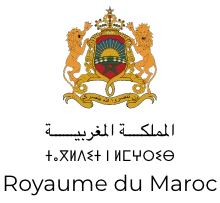 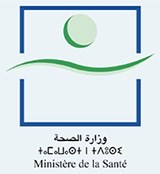 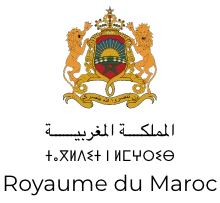 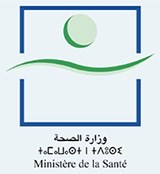 الجنسية: Ce pass est délivré à l’intéressé pour servir et valoir ce que de droitThis pass is issued to serve and avail whenever it is rightfully and lawfully required.تاريخ إصدار جواز التلقيح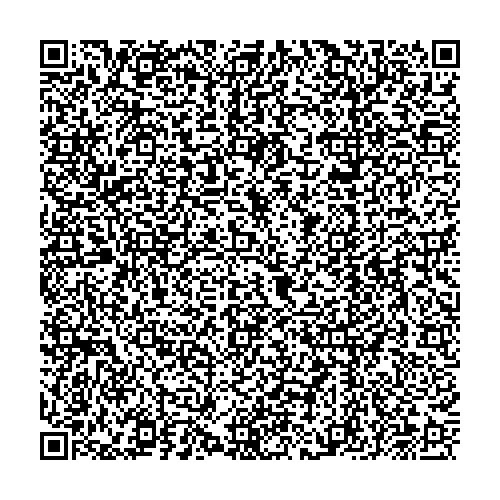 Date d’émission du pass vaccinal Vaccine pass issue date23/08/2021يسلم هذا الجواز للمعني بالأمر للإدلاء به عند الحاجةرقم جواز التلقيحIdentifiant du pass vaccinal Vaccine pass ID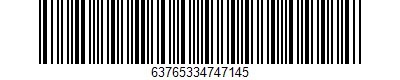 (*) Numéro de la carte d’identité national pour les marocains et numéro de la carte de séjour ou numéro de passeport pour les étrangers .National ID card number for Moroccans and resident card number or passport number for foreigns	.رقم بطاقة التعريف الوطنية بالنسبة للمغاربة و رقم بطاقة الإقامة أو رقم جواز السفر بالنسبة للأجانب (*)الجرعة الأولىDose #123//07/2021Vaccin vero cell inactivated antisarscov2 Sinopharm202106B1349الجرعة الثانيةDose #220/08/2021Vaccin vero cell inactivated antisarscov2 Sinopharm202107B1699